Allegato A - Modello di domanda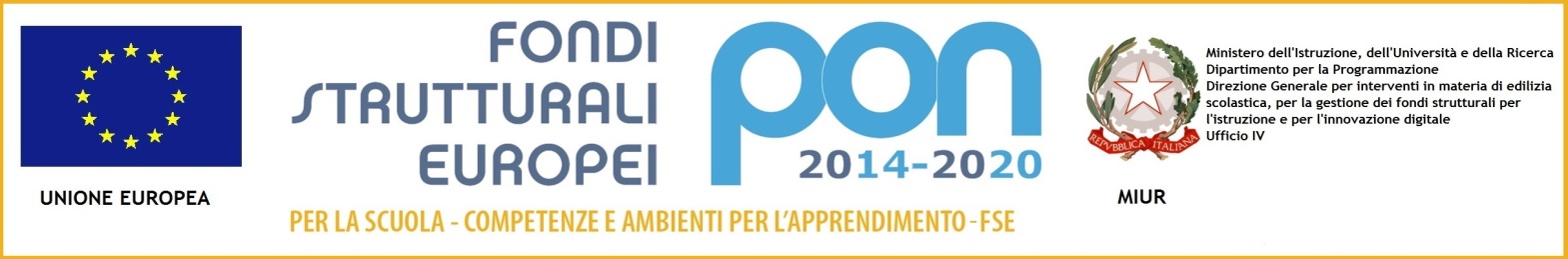 Oggetto: Domanda di selezione Personale interno - per il reclutamento di figure professionali per la realizzazione delle attività di cui all’avviso MIUR AOODGEFID.REGISTRO UFFICIALE(U).0002669 del 3/03/2017. Avviso pubblico per lo sviluppo del pensiero logico e computazionale e della creatività digitale e delle competenze di “cittadinanza digitale”, Asse I – Istruzione – Fondo Sociale Europeo (FSE), Obiettivo Specifico 10.2 – Azione 10.2.2. sotto azione 10.2.2A “Competenze di base”. 10.2.2A-FSEPON-SI-2018-912. CUP D27I14000020007Il/La sottoscritto/a  ______________________________________________________ nato/a il  ___/___/_______  a  ________________________________   Prov. (_____) codice fiscale _________________________________residente in via  _______________________________________ a  _____________________________________CAP _________________ Tel. _____________________________ Cell._________________________________  E-Mail ______________________________________________________________________________________CHIEDE     Alla S.V. di essere ammesso/a alla procedura di selezione in qualità di:□  Docente esperto con competenze informatiche certificate;□ Tutor;□ Coordinatore di progetto;□ Referente per la valutazione;□ Figura aggiuntiva counselor;□ Assistente Amministrativo;□ Collaboratore scolastico;(segnare con una X il progetto di interesse)Codice identificativo progetto: 10.2.2A-FSEPON-SI-2018-912A  tal fine allega:Curriculum vitae redatto in formato europeo (Compilato in ogni sua parte, con tutte le date ed in modo chiaro) comprovante il possesso delle competenze richieste (Allegato B);Scheda di autovalutazione dei titoli di studio, culturali posseduti ed esperienze professionali (Allegato C);Informativa privacy (Allegato D);Tutti i titoli di studio e culturali valutabili, dichiarati nel curriculum vitae in autocertificazione;Fotocopia del documento di Identità.Il sottoscritto dichiara:di aver letto il bando e di accettarlo integralmente;se individuato come figura aggiuntiva, di accettare di svolgere l’incarico, senza riserva e secondo il calendario approntato; di essere a conoscenza che le dichiarazioni dei requisiti, qualità e titoli riportate nella domanda e nel curriculum vitae sono soggette alle disposizioni del Testo Unico in materia di documentazione amministrativa emanate con DPR 28.12.2000 n°445;di aver letto la completa informativa privacy (Allegato E) ai sensi dell’art.13 del D. Lgs n.196 del 2003, unitamente alla copia dell’art. 07 del decreto medesimo, ed esprime il proprio consenso al trattamento ed alla comunicazione dei propri dati personali conferiti, con particolare riguardo a quelli definiti “sensibili” dall’art. 04, comma 1 lettera d) del D.Lgs n. 196/2003, nei limiti , per le finalità e per la durata necessari per gli adempimenti connessi al rapporto di lavoro.			                                         				        FIRMA		            		           			_______________________________________DOMANDA DI PARTECIPAZIONE ALLA SELEZIONE DI PERSONALE INTERNO AL  DIRIGENTE SCOLASTICOdell’Istituto comprensivo “F.Vivona”91013 Calatafimi Segesta (TP) Tipologia moduloTitolo modulo□ Sviluppo del pensiero computazionale e della creatività digitaleA tutto coding□ Sviluppo del pensiero computazionale e della creatività digitaleTagghiamo la città con QR code□ Sviluppo del pensiero computazionale e della creatività digitaleTagghiamo la città con QR code 1□ Competenze di cittadinanza digitaleBlog..ando s’impara